Western Australia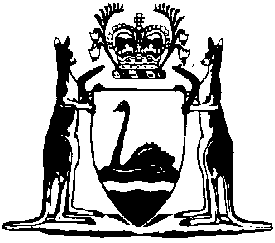 Finance Brokers Control Act 1975
Settlement Agents Act 1981Commerce Regulations Amendment (Transfer of Land) Regulations 2023Western AustraliaCommerce Regulations Amendment (Transfer of Land) Regulations 2023ContentsPart 1 — Preliminary1.	Citation	12.	Commencement	1Part 2 — Finance Brokers Control (Code of Conduct) Regulations 2007 amended3.	Regulations amended	24.	Schedule 1 clause 12 amended	25.	Appendix 1 amended	2Part 3 — Settlement Agents Regulations 1982 amended6.	Regulations amended	37.	Schedule 3 amended	3Finance Brokers Control Act 1975
Settlement Agents Act 1981Commerce Regulations Amendment (Transfer of Land) Regulations 2023Made by the Governor in Executive Council.Part 1 — Preliminary1.	Citation		These regulations are the Commerce Regulations Amendment (Transfer of Land) Regulations 2023.2.	Commencement		These regulations come into operation as follows —	(a)	regulations 1 and 2 — on the day on which these regulations are published on the WA legislation website;	(b)	the rest of the regulations — on 7 August 2023.Part 2 — Finance Brokers Control (Code of Conduct) Regulations 2007 amended3.	Regulations amended		This Part amends the Finance Brokers Control (Code of Conduct) Regulations 2007.4.	Schedule 1 clause 12 amended	(1)	In Schedule 1 clause 12.12:	(a)	in paragraph (b) delete “lenders; and” and insert:		lenders.	(b)	delete paragraph (c).	(2)	Delete Schedule 1 clause 12.14.5.	Appendix 1 amended		In Appendix 1 Form 1 under the heading “Property Security Information” in the item that refers to “Attachment 4” delete “Duplicate”.Part 3 — Settlement Agents Regulations 1982 amended6.	Regulations amended		This Part amends the Settlement Agents Regulations 1982.7.	Schedule 3 amended		In Schedule 3 Part C clause 2(a) delete the following items:B. D’SA, Clerk of the Executive Councils. 48BRequest in relation to the issue of duplicate certificate of titles. 74BApplication for a new duplicate certificate of titles. 75Application for a replacement duplicate certificate of title